Introduction to Acids & Bases: A WebQuest 		Name: ___________________________________________-Go to my webpage, Physical Science Tab.  Last button- Atomic Structures column. Open so that you only have to click on the links.1. http://www.visionlearning.com/library/module_viewer.php?c3=&mid=58&l  The word acid comes from the Latin word _____________________ meaning __________________. Boyle stated that acids taste ___________________, are corrosive to _____________________, change the color of litmus to _______________,and become less acidic when mixed with _______________. He described bases as feeling ________________________, changing litmus to the color ______________, and becoming less basic when mixed with an ___________. About 200 years later, Arrhenius proposed that water can dissolve many compounds by separating them into their individual _____________. He suggested that acids contain _____________ and can dissolve in water to release _________________. Bases dissolve in water to release _______________________ ions into the solution. 2. http://www.chem4kids.com/files/react_acidbase.htmlEvery liquid has __________ & ____________ traits. One exception might be __________________________. It is just water. However, the ____________ ions and _________________ ions cancel each other out. 3. http://chemistry.about.com/od/acidsbases/a/acidbaseformula.htm Give the formula for the following acids: 			Give the formula for the following bases: Hydrofluoric Acid		_______________		Sodium Hydroxide		_______________Hydrochloric Acid		_______________		Potassium Hydroxide		_______________Hydrosulfuric Acid		_______________		Calcium Hydroxide		_______________Nitric Acid 			_______________		Iron (II) Hydroxide- 		_______________Sulfuric Acid			_______________Acetic AcidBoric Acid	_______________4. http://chemistry.about.com/od/acidsbases/a/acidsbasesterms.htm Scroll down to Properties of Acids. Complete the following sentences for Acids: Tastes _________________ Changes litmus from blue to _____________. Solutions are __________________________ (conduct electricity). React with bases to form ___________________ + _______________. Neutralization Create _______________ gas when reacting with an active metal. Five (5) Common acids (scroll down): Properties of Bases: Tastes _____________________. Feels _______________________________. Don’t change the color of __________________________. Solutions are _____________________________ (conduct electricity). React with acids to form ____________________ + ______________________. Neutralization Four (4) Common Bases: 5. http://chemistry.about.com/od/acidsbases/a/phtable.htm      and http://www.visionlearning.com/library/module_viewer.php?c3=&mid=58&l Scroll down on the site above until you get to the pH scale.  Using the sites above, answer the questions below: A. pH range of acids ______________________ B. pH of a neutral substance ______________ C. pH of a basic (alkaline) substance ______________________ Use information from the sites above and list the following substances according to pH.  For any items not on the site you may google the name of the substance pH and record within the list. The lowest pH should be listed first and the highest base listed last. HCl and NaOH are given as examples. Substances:			 Correct Acid-Base pH list Pure water 			      pH  	 1 HCl Apples 				  	 2Ammonia 			  	 3Lime (Calcium Hydroxide) 	 	 4Milk 				  	 5HCl 				  	 6Vinegar 				  	 7Baking Soda 	 		  	 8Human Blood 			  	 9Lemon juice 			 	10Battery Acid 			 	11Milk of Magnesia 		 	12Rain water 			 	13Egg whites 			 	14  NaOH Drano				 NaOH				 6. http://chemistry.about.com/library/weekly/blacidquiz.htm      Take the quiz. Place score here __________________ 7. http://chemistry.about.com/library/weekly/bl060603a.htm      Take the quiz. Place score here ____________________. 8. Go to   http://chemistry.about.com/od/chemistryglossary/g/Valence-Electrons-Definition.htm        Using the information at this site, write a definition for valence electron. 9. Visit the following site to answer the questions below; http://dl.clackamas.cc.or.us/ch104-06/valence_electrons.htm     (a)  What is a quick way to determine the valence electrons for an element?   (b)  How many valence electrons does each of the following elements have?  List the number, then draw a Dot diagram to represent 	the number of valence electrons.	Carbon, 			oxygen, 			nitrogen, 	fluorine, 			neon,  				sodium.   (c)  Do valence electrons show a repeating or periodic pattern? Explain.   10. Ionic & Covalent Bonding Activity #1- Introduction to Ionic & Covalent Bonding Open:  http://www.visionlearning.com/en/library/Chemistry/1/Chemical-Bonding/55  Scroll down to the headidng “Ionic Bonding”Ionic ________________ form between metals and nonmetals.In naming simple ionic compounds, the metal is always ___________ , the nonmetal ____________ (e.g., sodium chloride).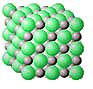 Ionic compounds dissolve easily in water and other ___________  Solvents.      In a solution, ionic compounds easily conduct ________________.Ionic compounds tend to form crystalline  _______________ with high melting temperatures.This last feature, the fact that ionic compounds are solids, results from the intermolecular forces (forces between molecules) in ionic solids.  If we consider a solid  __________  of sodium chloride, the solid is made up of many positively charged sodium _______ (pictured as small gray spheres) and an equal number of negatively charged chlorine ions (green spheres). Due to the interaction of the charged ions, the sodium and chlorine ions are arranged in an alternating fashion as demonstrated in the schematic. Each sodium ion is attracted equally to all of its neighboring chlorine ions, and likewise for the chlorine to sodium attraction. The concept of a single molecule does not apply to ionic crystals because the solid exists as one continuous system. Ionic solids form crystals with high melting points because of the strong ___________ between neighboring ions. Scroll down to the heading “Covalent Bonding.” 1. As opposed to ____________________ bonding in which a complete transfer of electrons occurs, ____________________ bonding occurs when two or more elements __________________ electrons. Covalent bonding occurs because the atoms in the compound have a similar tendency for electrons (generally to _____________________ electrons). This most commonly occurs when two ____________________ bond together. Because both of the nonmetals will want to ___________________ electrons, the elements involved will share electrons in an effort to _______________ their valence shells. 2. How many valence electrons are in one atom of hydrogen? 3. How many valence electrons does hydrogen need to have a full first shell? 4. How does the hydrogen atom “pick up” another electron? 5. What compound does hydrogen form? 6. How do hydrogen atoms make a covalent bond? 7. Visit the simulation, Covalent bonding between hydrogen atoms.  http://www.visionlearning.com/img/app/library/objects/Flash/VLObject-1348-030210030248.swf      	Describe or draw what you see.  [Hint watch the electrons!]